السيرة الذاتية والعلمية للباحثة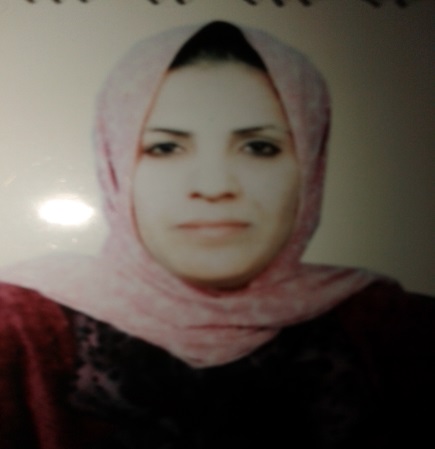 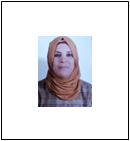 معلومات عامة التدرج الوظيفي        النشاطات   الشهادات حاصلة على شهادة البكلوريوس من كلية الآداب/ الجامعة المستنصرية/ قسم المعلومات والمكتبات. للعام الدراسي 1990-1991حاصلة على شهادة الماجستير من كلية الآداب/ جامعة المنصورة- مصر/ قسم الوثائق والمكتبات والمعلومات/ عن الرسالة الموسومة(الموارد البشرية بالمكتبات الجامعية العراقية: دراسة ميدانية مقارنة بين مكتبات الجامعة المستنصرية ومكتبات الكليات الأهلية في بغداد. حاصلة على شهادة الدكتوراه من كلية الآداب/ جامعة حلوان- مصر/ قسم الوثائق والمكتبات والمعلومات/ عن الرسالة الموسومة(مكتبات ومراكز معلومات وزارة التربية العراقية والإدارات التعليمية).لدي الكثير من البحوث المنشورة في وزارة التربية العراقية وفي وزارة التعليم العالي والبحث العلمي.  عضوة لجان ومقررة في المؤتمرات والندوات المقامة في وزارة التربية في مجال التربية والتعليم.   لدي العديد من المشاركات في الدورات التدريبية في وزارة التربية ووزارة التعليم العالي والبحث العلمي. أشرفت على إقامة عدد من المعارض والاحتفاليات الخاصة بجامعة ابن سينا للعلوم الطبية والصيدلانية.  مقومة لعدد كبير من البحوث في مجال التربية في وزارة اتربية والتعليمالمشاركة في العديد من الدورات التدريبية والندوات المقامة في العراق وفي جمهورية مصر العربية وفي تركيا.   عضوه في عدد من الجمعيات في مجال التخصص في العراق ومصر.                   والله تعالى ولى التوفيقالاســــــــــــممريم فاروق فياض مشكورمحل و تاريخ الولادةبغداد 29/6/ 1968الوظيفـــــةالأمين العام للمكتبة المركزيةاللقب العلميمدرس دكتورالعنوان الوظيفيأستاذ مشاركعنوان محل العملجامعة ابن سينا للعلوم الطبية والصيدلانيةالهاتف النقال / البريد الالكتروني07717377293 maryam201022@yahoo.com تالوظيفةالجهةالفترة / من - الى1موظفةالمكتبة المركزية للجامعة التكنولوجيا في قسم الفهرسة والتصنيف للعامفي 1991 ولغاية عام 19922مسؤولة شعبة التوثيق((مسؤولة عن الكتب والمخططات الهندسية لمؤسسات الدولةمؤسسة التقنيات الهندسية1995 ولغاية عام 19983امينة مكتبة في شعبة المكتبة المتخصصة والوثائقيةوزارة التربية/ مركز البحوث والدراسات التربوية(6/6/1995- 13/12/2016)4مسؤول شعبة المكتبة المتخصصة والوثائقية احدى مؤسسين هذي الشعبة وقد اشرفت على تنظيم 35 الف مطبوع ما بين (كتب ودوريات ورسائل جامعية)وزارة التربية/ مركز البحوث والدراسات التربوية(14/12/2016- 5/11/2019)5الأمين العام للمكتبة المركزية جامعة ابن سينا للعلوم الطبية والصيدلانية (6/11/2019 - ولغاية الآن)6مسؤول وحدة الاتصال/ شعبة التأهيل والتوظيف جامعة ابن سينا للعلوم الطبية والصيدلانية/ رئاسة الجامعة(24/1/ 2021 - ولغاية الآن)7مسؤول وحدة تمكين المرأةجامعة ابن سينا للعلوم الطبية والصيدلانية /رئاسة الجامعة(13/7/2021 - ولغاية الآن)8عضو وحدة سلامة اللغة العربية/ مركز التعليم المستمرجامعة ابن سينا للعلوم الطبية والصيدلانية /رئاسة الجامعة(14/10/2021 - ولغاية الآن)9محاضرة الجامعة التقنية في معهد الإدارة قسم المعلومات والمكتباتتعنوان النشاط1عضوية لجان في المؤتمرات2عضوية لجنة ندوة علمية3عضوية لجان4عضوية لجنة دائمية (دراسة وتدقيق الإصدارات والمؤلفات)5عضوية لجنة دائمية (تثمين)6عضوية لجان مؤقتة7عضوية لجنة استلال8عضوية لجنة مؤقته9حضور المؤتمرات، ورش العمل، الندوات العلمية10المشاركة بصفة محاضر في مركز التعليم المستمر11المشاركة في الدورات التدريبية12إقامة والأشراف على المعارض والاحتفاليات الخاصة بالتربية والتعليم13تقويم البحوث14القاء محاضرات تثقيفية في الجامعات العراقية